INDICAÇÃO Nº 2133/2017Assunto: Solicita a execução de manutenção da placa indicativa do viveiro municipal de mudas, conforme especifica.Senhor Presidente:INDICO, ao Sr. Prefeito Municipal, nos termos do Regimento Interno desta Casa de Leis, após ouvir o douto e soberano Plenário, que seja oficiado a Secretaria competente do Município, para que providencie a execução de manutenção da placa indicativa do viveiro municipal de mudas (imagem anexo), Parque Ferraz Costa.            A presente solicitação justifica-se tendo em vista que a referida placa encontra-se em péssimas condições, e portanto, necessária para melhorar as condições de trafegabilidade e acessibilidade.SALA DAS SESSÕES, 11 de setembro de 2017.HIROSHI BANDO
Vereador – Vice Presidente –PPObs: Acompanha 1 (uma) foto.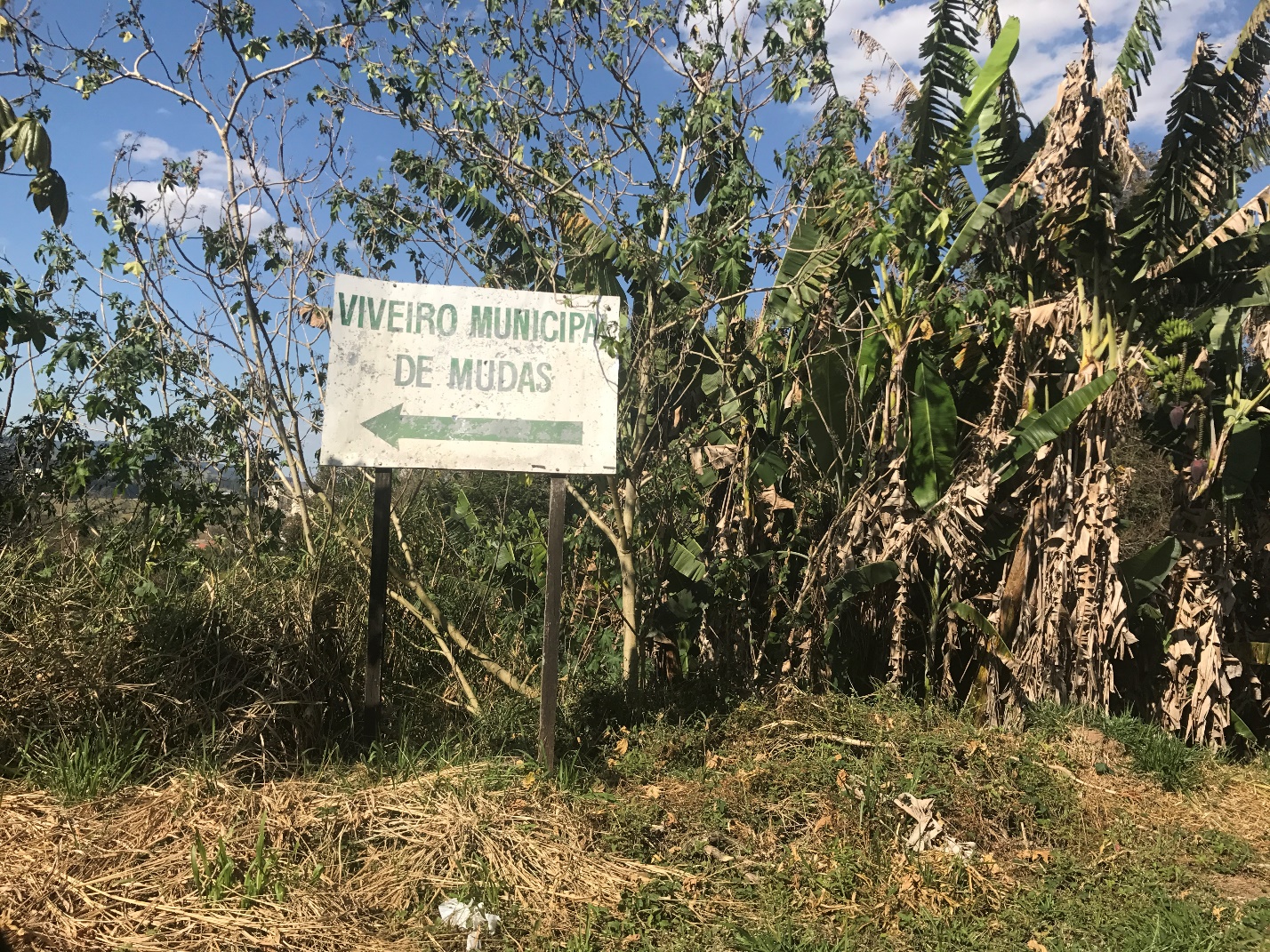 